 Содержание годового плана работы  дошкольного образовательного учреждения на 2018-2019 учебный год.Анализ деятельности учреждения за 2017 - 2018 учебный год      1. Анализ деятельности администрации по управлению ДОУ2. Нормативно – правовое обеспечение деятельности дошкольного учреждения3. Цели и задачи работы ДОУ на 2017 – 2018 учебный год4. Условия осуществления образовательного процесса5. Кадровое обеспечение воспитательно-образовательного процесса5.1.Дифференциация по категориям5.2.Дифференциация по образованию5.3.Дифференциация по стажу5.4.Достижения6. Расстановка педагогов по группам и методическое обеспечение на 2017-2018 уч.год7.Организационно – методические  мероприятия.7.1.  Педагогические  советы7.2. Семинары – практикумы по реализации ФГОС ДО7.3. Консультации для воспитателей7.4.  Открытые просмотры для педагогов и специалистов ДОУ8.Коррекционно – профилактическая работа8.1.Статистический анализ реализации основных направлений деятельности педагога-психолога8.2. Адаптация8.3. Статистический анализ реализации основных направлений деятельности    работы учителя –дефектолога за 2017-2018 уч.год9. Взаимодействие с социальными учреждениями10.Анализ заболеваемости детей11.Анализ взаимодействия с семьей II План работы на 2018-2019 учебный год.1.Цели и задачи работы ДОУ на 2018 – 2019 учебный год2. Организационно-управленческий2.1. Заседания органов самоуправления  2.2.Общее собрание трудового коллектива3. Расстановка педагогов по группам   на 2018-2019 уч.год  4. Организационно-методическая работа4.1. Педагогический совет4.2 Семинары4.3. Консультации4.4.  «Школа молодого педагога»4.5. Открытые просмотры   Отчеты педагогов по индивидуальным образовательным маршрутам педагога5. Работа с кадрами
5.1.Повышение деловой квалификации педагогических работников5.2.Аттестация педагогических кадров6.  Психолого-медико-педагогический консилиум5.1. Психолого-медико-педагогические совещания.7. Работа в методическом кабинете    8. Организационно-педагогическая работа8.1.  Развлекательно- досуговая деятельность детей8.2.  Выставки       9. Взаимодействие ДОУ с семьей.9.1. Информационно-педагогическое просвещение родителей10.  Использование современных коммуникативных технологий11.  Административно-хозяйственная деятельность МДОУI.Анализ деятельности учреждения за 2017 - 2018 учебный год1. Анализ деятельности администрации по управлению ДОУМуниципальное дошкольное образовательное учреждение «Центр развития ребенка - детский сад «Солнышко», находится в ведении Управления образования МУ ГО «Поселок Агинское». Учреждение действует на основе «Закона об образовании», устава МДОУ «Центр развития ребенка – детский сад «Солнышко», бессрочной Лицензии на право ведения образовательной деятельности №83 от 23» апреля 2018 года.Детский сад открыт с 27 апреля 1967г.Расположен в отдельно стоящем здании (двухэтажное) по адресу: 687000 Забайкальский край, пгт. Агинское ул. Бадамажабэ, 17.Построен по типовому проекту.Проектная мощность 140 человек. Режим работы ДОУ:-годовой цикл: круглогодично-продолжительность рабочей недели: 36 часов-режим работы групп: 12 часов. В дошкольном  учреждении  функционируют 10 возрастных групп от 3  до 7 лет.Списочный состав – 252 детей.2. Нормативно – правовое обеспечение деятельности дошкольного учрежденияГодовой план МАДОУ «ЦРР - детский сад «Солнышко» составлен в соответствии с Федеральным законом «Об образовании в Российской Федерации» (от 29.12.2012 года № 273-ФЗ), в соответствии с Федеральным государственным образовательным стандартом дошкольного образования (приказ Министерства образования и науки РФ от 17 октября 3013 г. №1155), санитарно-эпидемиологическими требованиями к устройству, содержанию и организации режима работы ДОУ (СанПиН 2.4.1. 3049-13).В 2017 – 2018 учебном году МАДОУ«ЦРР- детский сад «Солнышко реализует инновационную общеобразовательную программу для ДОУ «Развитие», Венгер Л. А., д-р психол. наук; Дьяченко О. М., д-р психол. наук; Булычева А. И., канд. психол. наук; 4-ое издание, НОУ «УЦ им. Л.А.Венгера «РАЗВИТИЕ», 2015 г.  Данная программа реализуется с учетом возрастных особенностей воспитанников адаптирована к местным климатическим условиям.  Реализация программы музыкального воспитания «Гармония» под редакцией Г.В.Нестеренко, К.В.Тарасовой3. Цели и задачи работы ДОУ на 2017 – 2018 учебный годЦель: Создание благоприятных условий для всестороннего развития детей дошкольного возраста, формирование субъектной позиции на основе деятельностного сотрудничества со взрослыми и сверстниками в условиях реализации ФГОС ДО.Задачи: 1.Совершенствовать работу по созданию предметно – пространственной среды в соответствии с ФГОС ДОО  через поиск новых форм взаимодействия с социумом (семьёй, общественных организаций), творческими  группами  ДОУ.2.Обеспечить развитие кадрового потенциала в процессе внедрения профессионального стандарта педагога через:•использование активных форм методической работы: внутрифирменное обучение, консультации, обучающие семинары, вебинары, открытые просмотры, мастер-классы, «Творческие группы»;•участие педагогов в конкурсах профессионального мастерства;•апробация методики оценки соответствия педагогических работников уровню профессионального стандарта.•повышение квалификации на курсах, прохождение процедуры аттестации на основе требований профессионального стандарта.3. Совершенствовать систему работы по здоровьесбережению воспитанников ДОУ через реализацию серии коммуникативно-игровых и спортивно-физкультурных проектов по созданию оздоровительного4.Условия осуществления образовательного процесса В ДОУ разработана и реализуется программа по комплексной безопасности учреждения.1. Противопожарная и антитеррористическая защищенность С целью обеспечения противопожарной и антитеррористической безопасности в здании детского сада имеются:• автоматическая охранно-пожарная сигнализация;• система оповещения людей о пожаре;• кнопка экстренного реагирования и вызова милиции;• первичные средства пожаротушения;• эвакуационные наружные лестницы и эвакуационное освещение на путях эвакуации.2.Безопасность воспитанников во время образовательного процессаДля обеспечения безопасности воспитанников в детском саду осуществляются следующие мероприятия:• проводятся инструктажи педагогических работников по охране жизни и здоровью детей;• обучение коллектива действиям в чрезвычайных ситуациях;• учебные тренировки по эвакуации воспитанников и персонала;• беседы с воспитанниками, посвященные безопасности жизнедеятельности детей, основам пожаробезопасности и правилам поведения детей на дороге;• реализуется план работы по профилактике травматизма;•в начале учебного года проводятся испытания спортивного оборудования и составляются акты-допуски на занятия в спортивном зале и спортивной площадке.3. Психологическая безопасность воспитанников обеспечивается и гарантируется нормативно-правовыми актами:Конвенция о правах ребенка;Закон РФ «Об образовании»;Федеральный закон «Об основных гарантиях прав ребенка в РФ»;Устав ДОУ.5. Кадровое обеспечение воспитательно-образовательного процессаПедагогические кадры ДОУ обеспечивают охрану жизни и укрепление физического и психического здоровья детей, обеспечивают познавательное, речевое, социально-коммуникативное, художественно-эстетическое, физическое развитие детей. Обеспечивают взаимодействие с семьями для обеспечения полноценного развития детей.Анализ кадрового состава показывает, что педагогический коллектив ДОУ обладает достаточно высоким уровнем профессионализма, творческим потенциалом и способностью к инновационной деятельности.В ДОУ работают педагоги и специалисты: старший  методист – 2ст., инструктор по физической культуре - 2ст.; музыкальный руководитель -1,5ст.; педагог - психолог - 1ст.; учитель-дефектолог – 1 ст.; преподаватель бурятского языка- 1ст.ДОУ укомплектовано кадрами в соответствии со штатным расписанием.5.1.Дифференциация по категориям:5.2.Дифференциация по образованию:5.3.Дифференциация по стажу:В 2017-2018 гг. успешно прошли процедуру аттестации на квалификационную категорию и соответствие должности 2 педагога, что составило 7 % от числа педагогического коллектива:На следующий год планируют аттестацию:Воспитатели и специалисты ДОУ обладают системой знаний и умений для успешной реализации профессиональной педагогической деятельности. Большинство педагогов испытывают потребность в постоянном профессиональном росте, постоянно следят за передовым опытом в своей сфере деятельности, стремятся внедрить его с учетом изменяющихся образовательных потребностей населения и общества. Постоянно занимаются самообразованием и анализом своей деятельности, имеют чувство перспективы, прогнозируют свою деятельность.5.4. ДостиженияДОУ Лауреат-Победитель  «Всероссийского  смотра-конкурса  «Образцовый детский сад». Номер записи в ЕДИНОМ РЕЕСТРЕ ЛАУРЕАТОВ-ПОБЕДИТЕЛЕЙ: lau-1515675230-nm-5052-9324-9665Участник Всероссийской олимпиады «Мир-Олимпиад», сертификат по ИКТ – компетентности,г. Краснодар, от 21.07.2017г.; воспитатель по изо Кирпач А.А.,Участник Всероссийского педагогического конкурса, номинация «Воспитатель года – 2017», диплом победителя, №13503600 от 21.07.2017г. воспитатель по изо Кирпач А.А.Участник Всероссийского конкурса «Воспитатель-профессионал», диплом II место, серия МО №30755 от 24.07.2017г.; Лисицына С.М., воспитатель.Участник Всероссийского конкурса «Игра – основной вид деятельности в ДОО», диплом I место, серия МО №30754 от 24.07.2017г.; Лисицына С.М., воспитатель.Участник Всероссийского конкурса стипендий и грантов им. Л.С.Выготского (Рыбаков фонд), сертификат, от 26.04.2017г., Пушкина И.В., воспитатель.Участник Забайкальского образовательного форума – 2017 в рамках реализации краевого проекта «Успешная школа – успешное будущее», в номинации «Лучшая разработка с использованием ИКТ в сфере дошкольного образования», краевого конкурса авторских проектов педагогических работников «ИКТ в образовании», диплом за III место. Г.Чита, декабрь 2017г., Базарова В.В., воспитатель.Достижения воспитанников:Участник муниципального этапа конкурса чтецов «Барбаадай», в рамках Месячника бурятского языка среди детей дошкольного возраста Шагдарова Нарана, III место, 11.10.2017г.;Участник муниципального этапа конкурса чтецов «Барбаадай», в рамках Месячника бурятского языка среди детей дошкольного возраста Галсандоржиева Аяна, II место, 11.10.2017г.;Участник муниципальной традиционной бурятской игры «Шагай наадан», среди детей дошкольного возраста Батоцыренов Мэргэн, Подготовительная группа, III место, 15.02. 2018 г. Участник Муниципального конкурса «Я - исследователь» Будажапов Жэгдэн, старшая группа,Тема исследовательской работы «Робот - Агент» , II место,05.04.2018г.Участник муниципального конкурса  «Я - исследователь» Балданова Адиса, старшая группа, Тема исследовательской работы «Откуда берется дождик?», III место, 05.04.2018г.Участник муниципального конкурса «Я - исследователь» Фомин Данил, I подготовительная группа, Тема исследовательской работы «Такая странная бумага»; сертификат, 05.04.2018г.,Участник муниципального Фестиваля детского творчества Весенняя капель», Хилалова Амина, старшая группа,  II место, в номинации «Лучший ведущий»; муз.руководитель Сечкина Н.Н.; Участник муниципального Фестиваля детского творчества «Весенняя капель», Абидуева Арюна, подготовительная группа,  III место, в номинации «Соло девочек»; муз.руководитель Сечкина Н.Н.;Участники муниципального Фестиваля детского творчества «Весенняя капель», вокальная группа девочек, в номинации «Лучшие  исполнение на иностранном языке»; Жабон А.Д., воспитатель;Участники муниципального Фестиваля детского творчества «Весенняя капель», вокальная группа мальчиков, в номинации «Лучшая вокальная группа мальчиков», III место; муз.руководитель Сечкина Н.Н.;Участник муниципального Фестиваля детского творчества «Весенняя капель», Дагбаев Максим, I место, в номинации «Лучший чтец»; воспитатель Шестакова С.В.;Участник муниципального интеллектуального марафона «Умники и Умницы», Алиева Катя, старшая группа, номинация «Развитие речи», I место, воспитатель Шестакова С.В.;Участник муниципального интеллектуального марафона «Умники и Умницы», номинация «Математика»  Рыгдылов Амгалан ,  сертификатВоспитатель  Фомина Л.В.;Участник муниципального интеллектуального марафона «Умники и Умницы», Цыдыпов Аюр, подготовительная группа, номинация « Обучение грамоте», сертификат, воспитатель Фомина Л.В.6. Расстановка педагогов по группам и методическое обеспечение на 2017-2018 уч.год 6.1.Организация работы в ДОУ узких специалистовМузыкальный руководитель – Сечкина Н.Н. (Первая категория);  Учитель-дефектолог - Номоконова Ю. С. ( Соответствие).Инструкторы по физической культуре: Третьякова Е.М. (Первая категория); Осорова Б.Д.. (По стажу).Воспитатель по ИЗО – Кирпач А.А.( Высшая категория).Педагог психолог- Беребенюк А. Г.( Первая категория).Преподаватель бурятского языка –  Гармаева О.Б. (Первая категория).Методическая работа строилась с учетом уровня профессиональной компетенции педагогов. Выбранные формы работы (педсоветы, семинары, индивидуальные консультации) способствовали активному и творческому включению педагогов в образовательный процесс, профессиональному росту молодых специалистов.В 2017-2018 учебном году было проведено 4 педагогических советов; 4 педагогических совещаний.В течение года проводилась методическая работа с педагогами, направленная на реализацию ФГОС в образовательный процесс ДОУ.  В рамках работы по реализации ФГОС были проведены:7.Организационно – методические  мероприятия.7.1. Педагогические советы7.2.Семинары – практикумы по реализации ФГОС ДО.7.3.  Консультации для воспитателей.7.4. Открытые просмотры для педагогов и специалистов ДОУ:8.Коррекционно – профилактическая работа.  8.1.Статистический анализ реализации основных направлений деятельности педагога-психолога за 2017-2018 уч. год:  Цель работы педагога-психолога: создание условий для сохранения иукрепления психологического здоровья детей, гармонического развития ихличности.Задачи работы педагога-психолога:1. Создание благоприятных психолого–педагогических условий в детскомсаду для психологического здоровья детей и их эмоциональногоблагополучия2. Профилактика нарушения психологического здоровья;3. Выявление на основе диагностики и наблюдений личностныхособенностей детей и разработка индивидуальных маршрутов ихразвития;4. Оптимизация условий адаптации детей к дошкольному учреждению:обеспечение психологического сопровождения детей при адаптации кДОУ;5. Обеспечение психологического сопровождения детей подготовительнойгруппы к школьному обучению;6. Обеспечение психологического сопровождения детей «группы риска»;7. Повышение компетентности педагогов и родителей в вопросепсихологического здоровья ребенка;Эффективность профессиональной деятельности характеризуетсявыполнением всех поставленных задач на учебный год.С помощью администрации детского сада, педагогическим персоналом созданы условия, способствующие охране физического и психическогоздоровья детей, обеспечению их эмоционального благополучия, свободномуи эффективному развитию способностей каждого ребенка.В детском саду обучается и воспитывается 252 ребенка, количество групп– 10. Психологическим сопровождением были охвачены все дети ДОУ.Психолого-педагогическое сопровождение в ДОУ - это система деятельности педагога-психолога и воспитателей, направленная на создание благоприятных социально-психологических условий, обеспечивающих сохранение и укрепление психического здоровья ребенка, содействующих в разрешении проблем, возникающих у него в процессе взаимодействий в ДОУ социально-адекватными способами. Под психологическим сопровождением понимается система организационных, диагностических, обучающих и развивающих мероприятий для всех субъектов образовательного учреждения. Целью психолого-педагогического сопровождения ребенка  является обеспечение его нормального развития (в  соответствии с нормой развития в определенном возрасте). Задачи психолого-педагогического сопровождения: оптимизация условий адаптации детей к дошкольному учреждению; обеспечение процесса сопровождения детей «группы риска»; подготовка детей подготовительной группы к школьному обучению; обеспечение сопровождения образовательного процесса по внедрению ФГОС ДО Сопровождение, таким образом, представляет собой деятельность, направленную на создание системы психолого-педагогических условий, способствующих успешному обучению, воспитанию и развитию каждого ребенка в конкретной образовательной среде.Виды деятельности по психолого-педагогическому сопровождению:• профилактика;• диагностика (индивидуальная и групповая);• консультирование (индивидуальное и групповое);• развивающая работа (индивидуальная и групповая);• коррекционная работа (индивидуальная и групповая);1. Диагностика.Психодиагностическая работа в учреждении ведется по следующим направлениям:• Диагностика познавательной сферы (мышление, внимание, восприятие, память, воображение) – групповая и индивидуальная;• Диагностика готовности к школе (мотивационная готовность, интеллектуальная, коммуникативная) – индивидуальная;• Диагностика прохождения периода адаптации к детскому саду вновь поступивших детей;По результатам проведенных исследований наблюдается динамический рост уровня сформированности познавательных процессов у детей, улучшились показатели развития детей, произошло выравнивание уровня психических процессов детей группы риска. Наблюдается положительная динамика готовности детей к школе, прогнозируемые результаты дальнейшего обучения в школе всех воспитанников положительные. Произошло завершение в целом периода адаптации, сохранение психологического здоровья вновь прибывших детей.  В результате психодиагностики выявлены проблемы, послужившие причиной обращения за психологической помощью, намечены пути их коррекции и устранения.2. Коррекционно-развивающая работа Система коррекционных мер  направлена:* на активизацию познавательной деятельности и социально-трудовую адаптацию воспитанников;* повышение уровня познавательного развития детей;* формирование у них отдельных высших психических функций (памяти, внимания, восприятия и т. д.);* овладение воспитанниками знаниями об окружающем мире, формирование у них опыта практического обучения и навыка самостоятельного поиска информации;* коррекцию недостатков эмоционально-личностного и социального развития детей.Для более успешной коррекционно-развивающей работы педагогом-психологом составлены и реализуются следующие программы:- коррекционно-развивающая программа по работе с тревожными детьми-коррекционно-развивающая программа «Радуюсь, общаюсь, развиваюсь» для развития основных компонентов эмоционально-коммуникативной сферы дошкольников 5-6 лет-коррекционно-развивающая программа «Знай-ка» для работы с детьми с ЗПР-Коррекционно-развивающая программа «Скоро в школу» для детей 6-7 лет на основе программы Модестовой Т.В. При организации коррекционно-развивающих занятий была опора на объективно существующие или предполагаемые закономерности детского развития и следующие принципы:1. Единство обучающей, коррекционно-развивающей и воспитательной задач.2. Развитие сознательности, активности и самостоятельности ребенка в процессе коррекционно-развивающих мероприятий.3. Систематичность и последовательность (приобретаемые детьми знания, умения, навыки должны представлять собой определенную систему, а их формирование осуществляться поэтапно).4. Доступность содержания занятий (изучаемый материал должен быть адаптирован с учетом умственных, психологических, физических возможностей детей, достигнутого ими уровня знаний и умений и вместе с тем требовать определенных усилий для его усвоения).5. Наглядность (принцип вытекает из необходимости активного восприятия, осмысления и обобщения детьми изучаемого материала; применяется и как средство познания нового, и для развития наблюдательности, и для лучшего запоминания информации).3. Индивидуальный подход к воспитанникам.Занятия проводились по программе Н.Ю.Куражевой «Цветик семицветик», С.В.Крюкова, С.В.Слободяник «Удивляюсь, злюсь, боюсь, радуюсь и хвастаюсь».На каждого ребенка с ОВЗ и ООП составлены индивидуальные образовательные маршруты.Выводы: В результате проведенной коррекционно-развивающей работы и по результатам итоговых диагностических исследований можно сделать следующие выводы: произошла коррекция и устранение проблем у детей, нормализовались в достаточной степени детско-родительские отношения, произошло преодоление проблем развития личностной и коммуникативной сфер у детей, нормализация эмоционального состояния педагогов.4. Профилактическая работа Психопрофилактическая работа направлена на развитие коммуникативных способностей и социальной адаптации детей, развитию познавательных и творческих способностей у детей, развитию эмоциональной сферы. Работа с детьми проводится в форме тренинговых упражнений, предпочтение отдаѐтся групповым играм. Работа с родителями предполагает профилактику дезадаптивного поведения в семье, формирование доброжелательных доверительных отношений с ребенком, направленность на формирование полноценной личности.Для профилактики эмоционального и профессионального выгорания педагогов составлена программа «Вверх по радуге».5. КонсультированиеДля более плодотворной работы с родителями и педагогами  консультации проводились индивидуально. В каждой группе созданы папки «Родителям на заметку», «Психолог советует». Консультации проводились  по  запросам родителей и по инициативе педагога-психолога» «Кризис 3 лет», «Адаптация к ДОУ», «Скоро в школу», «Почему дети кусаются?», «Как правильно одевать ребенка в детский сад?» и др.8.2. Анализ адаптации вновь поступивших детей в МДОУ «Центр развития ребенка- детский сад «Солнышко» за 2017-18 учебный годВсего поступивших детей- 648.3. Статистический анализ реализации основных направлений деятельности работы учителя –дефектолога за 2017-2018 уч.год. В МАДОУ «Центр развития ребенка - детский сад «Солнышко» ГО «Поселок Агинское» общеразвивающего вида созданы условия для реализации инклюзивного образования, разработан специальный план сопровождения детей с ОВЗ. Свою работу строим в соответствии с ФГОС дошкольного образования. Руководствуемся приоритетными направлениями развития образовательной системы Российской Федерации.Коррекционная деятельность в условиях ФГОС ДО направлена на обеспечение доступности качества образования детей с ОВЗ и детей-инвалидов. Осуществляются следующие задачи: организация работы по абилитации (социализации, адаптации, коррекции) детей с нарушениями развития, организация помощи семье ребёнка с нарушениями развития, социально-психологической работы с семьёй в процессе интеграции их детей в дошкольном учреждении. Содержание коррекционной работы в МАДОУ направлено на обеспечение квалифицированной коррекции недостатков в физическом и (или) психическом развитии различных категорий детей с ограниченными возможностями здоровья и оказание помощи детям этой категории в освоении программы. В 2017-2018 уч. году было охвачено 6 детей, из них:  3 детей посещающие детский сад полный день, 3  ребенка посещающие консультационный центр. Группа дошкольников с ОВЗ неоднородна, в нее входят дети с разными нарушениями развития, выраженность которых различна.   дети с нарушениями слуха (неслышащие и слабослышащие)-0дети с нарушениями зрения (незрячие, слабовидящие)-0дети с тяжелыми нарушениями речи, первичным дефектом является недоразвитие речи-0  дети с нарушениями опорно-двигательного аппарата -1дети с задержкой психического развития - 3дети с нарушениями интеллектуального развития -0 дети с нарушениями развития аутистического спектра - 1дети с комплексными (сложными) нарушениями развития – 1В зависимости от структуры дефекта и степени его выраженности была определена содержательная направленность коррекционной работы с позиций индивидуально-дифференцированного подхода к обучению и воспитанию детей с ограниченными возможностями здоровья. Усвоение программного материала детьми происходило в соответствии с индивидуальными возможностями и темпом психического развития, в связи, с чем осуществлялся более тщательный отбор содержания образования, использовались адекватные методы и приёмы обучения. Содержание образовательной деятельности строится на основах «Программы воспитания и обучения дошкольников с интеллектуальной недостаточностью» под редакцией Л.Баряевой, О. Гаврилушкиной, А. Зарина, Н.Соколова; «Программы дошкольных образовательных учреждений компенсирующего вида для детей с нарушением интеллекта» Е.А.Екжанова, Е.А. Стребелева; «Программы коррекционно-развивающей работы в логопедической группе детского сада для детей с общим недоразвитием речи (с 4 до 7 лет)» Н. В. Нищевой (2009 год). Используются программы дошкольных образовательных учреждений компенсирующего вида для детей с нарушениями речи Т. Б. Филичевой, Г. В. Чиркиной, Т. В. Тумановой (2009 год). Учебно-методические комплекты к ним, технологии Колесниковой Е. В., Морозовой И. А., Петерсон Л. Г., Галкиной Г. Г., Варенцовой Н. С., Ушаковой О. С., и др. Выбор программы осуществляется в соответствии с возрастом детей и диагнозом их нарушений. Обязательным условием при проведении коррекционно-педагогической работы с данной категорией детей, было непосредственное участие родителей, с целью обеспечения единства и преемственности семейного и общественного (дошкольного) воспитания, развития интеллектуальной и речевой компетентности у детей. Проводились индивидуальные консультации и беседы с родителями.Обобщение педагогического опыта представлены на городских, районных, краевых, федеральных , всероссийских и международных уровнях.Таким образом, благодаря выстраиванию индивидуальных образовательных маршрутов развития детей, не усваивающих основную общеобразовательную программу дошкольного образования; детей, с ограниченными возможностями здоровья и детей-инвалидов, мы обеспечиваем нашим воспитанникам равные стартовые возможности при поступлении в школу.9. Взаимодействие с социальными учреждениями. Цель работы по реализации блока:укрепление и совершенствование взаимосвязей с социумом, установление творческих контактов, повышающих эффективность деятельности ДОУПродолжать устанавливать творческие и деловые контакты с различными социальными институтами: Агинским национальным музеем им. Г. Цыбикова; Агинским «Музеем природы»; Агинским театром современной драмы и синтеза «ДалиТэ»; Забайкальской краевой библиотекой им. Ц. Жамсарано; Агинскими средними общеобразовательными школами №1 и №2.10.Анализ заболеваемости детейДля изучения эффективности образовательной работы ежегодно проводится целенаправленное изучение показателей здоровья воспитанников.Анализ детей по группам здоровья показывает:За 2017 – 2018 год в детский сад поступил 61 ребенок, из них:1 группа здоровья – 16  воспитанник2 группа здоровья – 45  воспитанниковОсновной контингент детей в учреждении со 2 группой здоровья.  Анализ данных по степени отклонения в здоровье детей показывает:Наблюдается тенденция к снижению бронхо – легочных заболеваний, аллергических.  Заболеваемость в ДОУ ежегодно анализируется, выясняется причина заболеваний.11.Анализ взаимодействия с семьей.Основной целью взаимодействия с родителями воспитанников является: полноценное развитие личности ребенка в условиях дошкольного учреждения обеспечивалось через включение родителей в образовательную работу с детьми. В ДОУ сложилась система взаимодействия с семьей:Анализ анкетирования семей показал, что 100% опрошенных родителей положительно оценивают деятельность детского сада. 97% родителей считают, что получают достаточную информацию о жизни ребенка и имеют возможность обсудить ее с педагогами и руководителем ДОУ.Задачи, которые ставил коллектив ДОУ в 2017-2018 учебном году, выполнены.В новом учебном году деятельность коллектива ДОУ будет направлена  на:повышение качества образования посредством изучения и внедрения современных педагогических технологий, способствующих развитию социально-личностного развития, активности, инициативности,   творческих способностей у детей дошкольного возрастаразвивать профессиональной компетентности педагогов с целью повышения качества и эффективности воспитательно-образовательного процессана обновление развивающей предметно-пространственной среды, способствующей развитию активности ребёнка в различных видах деятельности, проявлению у него любознательности, творчества, экспериментирования, всестороннего развития, воспитания и оздоровления.развивитие ответственных и взаимозависимых отношений с семьями воспитанников, обеспечивающие развитие личности ребенка, физическое и психическое развитие детей, в процессе реализации традиционных и инновационных форм сотрудничества.План работы на 2018-2019 учебный год.1.Цели и задачи работы ДОУ на 2018 – 2019 учебный год.Цель:     Создание благоприятных условий в ДОУ в соответствии с ФГОС, для полноценного проживания ребенком дошкольного детства, формирования основ базовой культуры личности, всестороннее развитие психических и физических качеств в соответствии с возрастными и индивидуальными особенностями, подготовка ребенка к жизни в современном обществе, формирование предпосылок к учебной деятельности, обеспечение безопасности жизнедеятельности ребенка.Задачи: 1. Повысить качество образования посредством изучения и внедрения современных педагогических технологий, способствующих развитию социально-личностного развития, активности, инициативности,   творческих способностей у детей дошкольного возраста.2. Развивать профессиональную компетентность педагогов с целью повышения качества и эффективности воспитательно-образовательного процесса. Обеспечение педагогам возможности для творческой самореализации и профессионального роста.3. Продолжить работу по обновлению развивающей предметно-пространственной среды, способствующей развитию активности ребёнка в различных видах деятельности, проявлению у  него любознательности, творчества, экспериментирования, всестороннего развития, воспитания  и оздоровления.4. Развивать ответственные и взаимозависимые отношения с семьями воспитанников, обеспечивающие развитие личности ребенка, физическое и психическое развитие детей, в процессе реализации традиционных и инновационных форм сотрудничества. 2. Организационно-управленческий2.1. Заседания органов самоуправления  2.2.Общее собрание трудового коллектива3. Расстановка педагогов по группам   на 2018-2019 уч.годII младшая группа11.  Фомина Любовь Владимировна2.  Терехова Марина ВикторовнаII младшая группа 21.   Голубкова Алла Вячеславовна2.   Капустина Дарья Владимировна  Средняя группа 1 1.  Татаурова Раиса Ивановна2.   Трофимова Лариса ЮрьевнаСредняя группа 2 1. Пушкина Инна Васильевна2. Капустина Дарья Владимировна I Старшая группа 1. Косинова Любовь Вячеславовна  2. Гармаева Октябрина Балдановна II Старшая группа 1. Лисицына Светлана Михайловна 2.  Нагорных Ирина ВладимировнаIII  Старшая группа1.Андросюк Маргарита Ивановна2. Терехова Марина ВикторовнаI Подготовительная группа Горячкина Татьяна Борисовна 2 .  Нагорных Ирина Владимировна II Подготовительная группа 1.  Шестакова Светлана Владимировна 2.   Жабон Анна Доржиевна III   Подготовительная группа1. Круглова Надежда Николаевна   2.  Трофимова Лариса Юрьевна4. Организационно-методическая работа      4.1.  Педагогический совет.4.2 Семинары4.3. Консультации4.4. «Школа молодого педагога»Цель. Поддерживать заинтересованность молодых воспитателей в повышении своего профессионального роста, побуждать к активности в соответствии с их силами и способностями.4.5.Открытые просмотрыОтчеты педагогов по индивидуальным образовательным маршрутам педагога 5. Работа с кадрами
5.1.Повышение деловой квалификации педагогических работников5.2.Аттестация педагогических кадров.6.Психолого-медико-педагогический консилиум
Цель: Обеспечение комплексного взаимодействия педагогов, специалистов для преодоления проблем в индивидуальном развитии ребенка.6.1. Психолого-медико-педагогические совещания.7. Работа в методическом кабинете 8. Организационно-педагогическая работа8.1.  Развлекательно- досуговая деятельность детей8.2.  Выставки9. Взаимодействие ДОУ с семьей.9.1. Информационно-педагогическое просвещение родителейЦель: Оказание родителям практической помощи в повышении эффективности воспитания, развития дошкольников.10.  Использование современных коммуникативных технологийЦель работы по реализации блока: совершенствование воспитательно-образовательной работы средствами ИКТ.11. Административно-хозяйственная деятельность МДОУЦель работы по реализации блока: укрепление материально – хозяйственной базы учреждения, создание благоприятных условий для воспитания, развития детей дошкольного возраста.Муниципальное автономное дошкольное образовательное учреждение«Центр развития ребенка – десткий сад «Солнышко»ГО «Поселок Агинское»ГОДОВОЙ ПЛАН РАБОТЫМАДОУ «ЦЕНТР РАЗВИТИЯ РЕБЕНКА –ДЕТСКИЙ САД «СОЛНЫШКО»НА 2018-2019 УЧЕБНЫЙ ГОД
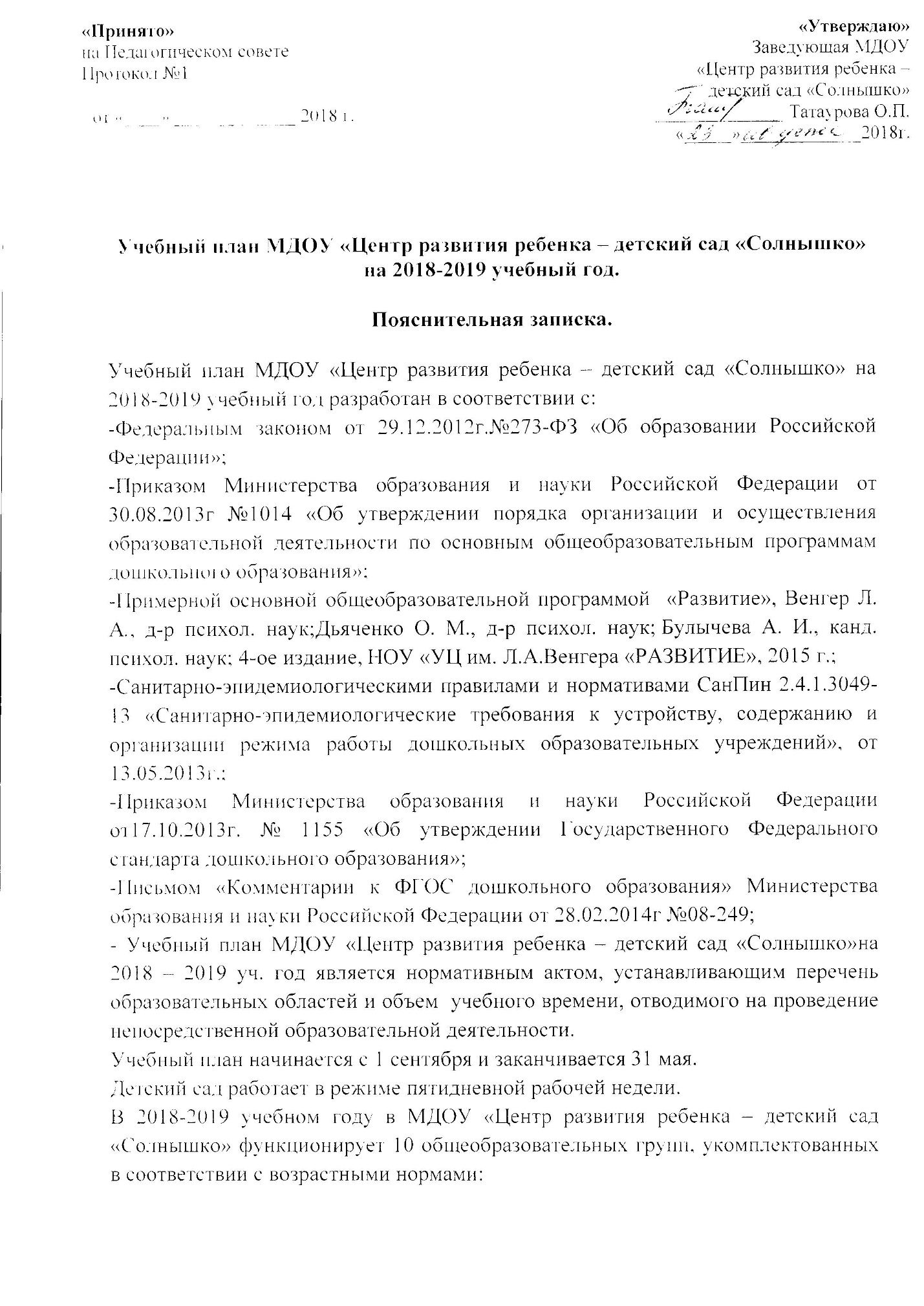 КатегорияКоличество педагогов%С высшей категорией4 14%С 1 категорией15 56%Аттестованы на соответствие занимаемой должности14%Не аттестованы                   311%Образование2017 - 2018 2017 - 2018 Высшее17 62%  Среднее специальное 9  33% Учебный годДо 5 летДо 5 летОт 5 до 10 летОт 5 до 10 летОт 10 до 20 летОт 10 до 20 летСвыше 20 летСвыше 20 летНа 01.09.17г.4 15%5  19%6 22%9 33%На высшую категориюНа первую категориюНа соответствие занимаемой должности Кирпач А.А., воспитатель- Лисицына С.М., воспитательНа соответствие занимаемой должностиНа первую категориюНа высшую категориюКруглова Н.Н., воспитательТерехова М.В., воспитательШестакова С.В., воспитательКосинова Л.В., воспитательГармаева О.Б., воспитатель -Возрастная группаФ.И.О. педагоговКвалификационная категорияII младшая группа 1(с 3 до 4лет)Татаурова Р.И.1 категорияII младшая группа 1(с 3 до 4лет)Лисицына С.М.   Соответствие    II младшая группа  2(с 3 до 4 лет)Пушкина И.В.1 категория II младшая группа  2(с 3 до 4 лет)Базарова В.В.  Высшая  категория  Средняя группа (с 4 до 5 лет)Косинова Л.В.. 1 категорияСредняя группа (с 4 до 5 лет) Гармаева О.Б.    1 категорияСредняя группа2(от 4 до 5 лет)Сыромятникова С.Ф 1 категорияСредняя группа2(от 4 до 5 лет)Нагорных И.В.-Средняя группа 3(от 4 до 5 лет)Андросюк М.И1 категория  Средняя группа 3(от 4 до 5 лет)Терехова М.В-1 Старшая группа(с 5 до 6 лет)Горячкина Т.Б.   1 категория1 Старшая группа(с 5 до 6 лет)Нагорных И.В.    -2 Старшая группа(с 5 до 6 лет)Шестакова С.В.1 категория2 Старшая группа(с 5 до 6 лет)Жабон А.Д.   Соответствие3 Старшая группа(с 5 до 6 лет)Круглова Н.Н.-3 Старшая группа(с 5 до 6 лет)Лисицына С.М.Соответствие1 Подготовительная группа(от 6 до 7 лет)Фомина Л.В.1 категория  1 Подготовительная группа(от 6 до 7 лет)Терехова М.В. -2 Подготовительная группа(от 6 до 7 лет)Голубкова А.В. 1 категория    2 Подготовительная группа(от 6 до 7 лет)Базарова В.В.  Высшая  категорияNСодержание основной деятельностиСроки
проведенияОтветственный1 Педагогический совет № 1Цель: Систематизация знаний педагогов о нормативно-правовой документации и определение места каждого педагога в решении годовых задач.Тема  «Приоритетные направления образовательной политики ДОУ в 2017 – 2018 учебном году»
1.Рассмотрение проектов планов работы ДОУ на 2017 – 2018 учебный год: годового плана работы ДОУ, плана работы по предупреждению детского дорожного травматизма, плана работы по правилам пожарной безопасности, плана работы творческих групп, плана взаимодействия  с социальными учреждениями.2. Обсуждение и принятие учебного плана, календарного графика на 2017-2018 учебный год.
 3. Утверждение рабочих программ специалистов: музыкального руководителя: Сечкиной Н.Н., инструкторов по физической культуре: Третьяковой Е.М., Осоровой Б.Д., воспитателей.6.Утверждение программ секций и кружков по дополнительному образованию;7.Утверждение паспортов групп, кабинетов. августЗаведующая Татаурова О.П.Старшие воспитатели: Гантимурова З.М., Попова А.А.2 Педагогический совет № 2Цель: Расширять представление педагогов о современных методах работы с дошкольниками.Тема: «Использование современных технологий в развитии детей дошкольного возраста»«Использование современных технологий в развитии детей дошкольного возраста»1.Выполнение решений предыдущего педсовета.2.Использование современных образовательных технологий как средство повышения качества дошкольного образования (презентация).3. Аукцион педагогических технологий.4.Итоги тематического контроля «Использование современных педагогических технологий в воспитательно-образовательном процессе ДОУ».5. Практическая часть.6. Выработка решений педсовета.     НоябрьСтаршие воспитатели: Гантимурова З.М., Попова А.А.  3 Педагогический совет № 3Тема: Развивающая предметно-пространственная среда ДОУ, в соответствии ФГОС.   Цель педсовета: Проанализировать состояние развивающей предметно – пространственной  среды ДОУ на соответствие её требованиям профстандарта и достаточности для реализации Образовательной программы ДОУ, выявить и обобщить знания воспитателей и специалистов по данной теме. 1.Анализ развивающей  предметно – пространственной среды ДОУ в соответствии с требованиями ФГОС ДО.Аналитическая справка по тематическому контролю: «Организация развивающей предметно –пространственной среды в группах»2.Выступление специалистов ДОУ.Развивающая предметно – пространственная среда физкультурного зала. Роль развивающей предметно – пространственной среды в оздоровлении детей. Музыкальная развивающая предметно пространственная среда как средство эмоционального развития ребёнка.Развивающая предметно – пространственная среда логопедического кабинета.Развивающая предметно – пространственная среда ИЗО кабинета.3.Проект решения педсовета.Февраль  Старшие воспитатели: Гантимурова З.М., Попова А.А. Старшая медицинская сестра Цыденжапова Б.З.Инструктора по физо: Третьякова Е.М Сафонова Е.В.4Педагогический совет № 4 Тема: «Итоги работы воспитательно – образовательной деятельности работы ДОУ за 2017-2018 уч.г.» Цель: Анализ итогов учебного года. Выявить и определить стратегические и развивающие проблемы.1.Выполнение годовых задач учебного года.3.Творческий  отчёт работы воспитателей и специалистов по самообразованию.4. Художественно эстетическое воспитание детей в ДОУ - отчёт.5. Музыкально-эстетическое воспитание в ДОУ – отчет6.Анализ тематического контроля «Коррекционно – логопедическая работа в ДОУ».7. Физическое воспитание – отчёт8. Отчёт педагога - психолога о проделанной работе за год.9.Определение основных направлений деятельности дошкольного учреждения на новый учебный год.10.Проект решения педсовета. МайЗаведующая  Татаурова О.П..Старшие воспитатели: Гантимурова З.М., Попова А.А. NСодержаниеСрокОтветственный1.Семинар- практикум Тема: «Развивающие игры нового поколения в интеллектуальном развитии дошкольников» сентябрь  Педагоги  и воспитатели ДОУСвиридова Н.И.Номоконова Ю.С.Пушкина И.В.2 Семинар- практикум Тема:«Использование современных образовательных технологий на занятиях»Цель семинара: повышение профессиональной компетентности педагогов, развитие интеллектуальной и творческой инициативы педагогов, выработка единой педагогической позиции.1.Теоретическая часть:  Современные технологии обучения и воспитания детей дошкольного возраста.2.Практическая часть: Метод «Шест».(игровая технология)октябрьСтаршие воспитатели: Гантимурова З.М., Попова А.А. .3  Семинар – практикум  Тема:Технология создания «Портфолио педагога»(разработка и оформление в соответствии с профессиональным стандартом педагога и ФГОС)1.Теоретическая часть:  Ценность портфолио в современном образовательном процессе и индивидуальном карьерном росте,  в выстраивании индивидуальной профессиональной траектории. 2.Практическая часть: Технология   составления портфолионоябрь Старшие воспитатели: Гантимурова З.М., Попова А.А4  Семинар-тренинг 
«Совершенствование общения педагогов и родителей. Развитие коммуникативных навыков. Техники для установления позитивных отношений» декабрь Педагог-психолог Беребенюк А.Г. 5  Семинар-практикум 
«Развитие игровой деятельности детей дошкольного возраста с учетом ФГОС ДО»январьСтаршие воспитатели: Гантимурова З.М., Попова А.А.6Семинар-Практикум для младших воспитателей «Взаимодействие младшего воспитателя с воспитателем и детьми в  условиях реализации ФГОС ДО» 1.Теоретическая часть:   Единый подход к воспитанию каждого ребенка и единый стиль работы в целом. 2.Практическая часть:Игра-энергизатор: «Вазочка».Приемы деятельности младшего воспитателя с детьми.февральСтаршие воспитатели: Гантимурова З.М., Попова А.А.7Семинар«Психологическая готовность детей к обучению в школе»мартПедагог-психолог Беребенюк А.Г.8Проблемный семинар: «Педагогическая диагностика в ДОУ в контексте ФГОС ДО».1. Раскрытие целей и задач педагогической диагностики в ДОУ2. Принципы диагностического обследования дошкольников3. Работа с инструментарием по Е. СтребелевойапрельСтаршие воспитатели: Гантимурова З.М., Попова А.А.9Семинар-практикумПрофилактика речевых нарушений в детском саду и дома.Инклюзивное образование в условиях реализации ФГОС ДО. майУчитель логопед Свиридова Н.И.Учитель дефектолог Номоконова Ю.С.NNСодержаниеСрокОтветственный1.«Педагогическая диагностика в ДОУ»: методы наблюдения, фиксация, анализСентябрьСтаршие воспитатели: Гантимурова З.М., Попова А.А.2.Самообразование: как построить траекторию своего профессионального развитияОктябрьСтаршие воспитатели: Гантимурова З.М., Попова А.А.3.Индивидуальные  консультации «Возрастные и психолого-педагогические особенности детей дошкольного возраста»НоябрьПедагог-психолог Беребенюк А.Г.4.Игра: форма, средство и метод организации образовательного процесса» ДекабрьСтаршие воспитатели: Гантимурова З.М., Попова А.А.5.  Консультация для педагогов.Признаки психоэмоционального напряжения у детейФевральПедагог-психолог Беребенюк А.Г.6.Деловая игра «Педагогический биатлон»«Игра важное средство в воспитании  детей с ОВЗ»АпрельУчитель дефектолог Номоконова Ю.С.7Использование форм и методов работы с детьми соответствующих их индивидуальным особенностям.АпрельУчитель логопед Свиридова Н.И.Индивидуальные консультации по мере необходимости, по запросам педагогов.Индивидуальные консультации по мере необходимости, по запросам педагогов.Индивидуальные консультации по мере необходимости, по запросам педагогов.Индивидуальные консультации по мере необходимости, по запросам педагогов. №Ф.И.О.Название темыВид отчетаСроки отчета1  Кирпач Александра Анатольевна «Развитие инициативы и самостоятельности детей дошкольного возраста в изобразительной деятельности»   «Художественно-эстетическое развитие»НОД  «Чудо-деревья»Сентябрь2Фомина Любовь Владимировна«Занимательный материал – как средство развития познавательной активности в процессе формирования элементарных математических способностей»Познавательное развитиеНОД «В поисках клада»Сентябрь3Горячкина Татьяна Борисовна«Игровые технологии как фактор интеллектуального развития дошкольников»   «Познавательное развитие»НОД «По следам осени»сентябрь4 Косинова Любовь Вячеславовна«Приобщение воспитанников ДОУ к социокультурным ценностям»«Родина моя»Май5Пушкина Инна Васильевна«Влияние развивающего метода обучения на становление личности дошкольника»Педагогическая мастерская  «Использование технологии – «Ментальная карта» с детьми дошкольного возраста»сентябрь6Третьякова Елена Михайловна«Детский спортивный тимбилдинг как альтернативное направление на сплочение воспитанников, развитие командных коммуникаций, построения доверия и усиление сплоченности»«Строители»Май7Номоконова  Югана Семеновна«Использование здоровьезберегающих технологий с помощью кинезиологических упражнений с детьми с ОВЗ в ДОО»Семинар-практикум «Кинезиологические упражнения-гимнастика мозга как средство коррекции и развития интеллетуальных возможностей детей с ОВЗ»сентябрь8Татаурова Раиса Ивановна«Создание интегративного образовательного пространства для развития познавательной сферы воспитанника»«Путешествие в страну сказок»Май10Сечкина Нелли Николаевна«Формирование вокально-хоровых навыков у детей старшего дошкольного возраста  в процессе занятий вокального кружка»Детский конкурс «Весенняя капель»Апрель11Шестакова Светлана Владимировна«Культурная практика как форма работы с дошкольниками в условиях ФГОС ДО» «Познавательное развитие»НОД «Страна Сообразилия»сентябрь12Гармаева Октябрина Балдановна«Роль поликультурного воспитания  в детском саду в условиях современной модели образования»Праздник «Встречаем Сагаалган»Февраль13Сыромятникова Светлана Федоровна«Предметно-пространственная развивающая среда в соответствии с ФГОС»«Путешествие на ковре самолете»Апрель14 Беребенюк Анна Германовна«Психолого-педагогические условия эмоционально-нравстенного развития детей дошкольного возраста»«Путешествие в страну добра»Апрель15 Голубкова Алла Вячеславовна«Проектная деятельность как средство индивидуализации дошкольного образования»Реализация проекта «Путешествие по сказкам Пушкина» Театрализация «У лукоморья дуб зеленый..»Февраль16Андросюк Маргарита ИвановнаСовременные подходы к осуществлению задач образовательного направления «Речевое развитие» в условиях реализации ФГОС ДО«Пирожки для бабушки Красной шапочки»Апрель17 Свиридова Надежда Ивановна «Использование цвета в работе по автоматизации звуков»Педагогическая мастерская   «Развитие интеллектуальных способностей дошкольников по средством использования приемов мнемотехники и наглядного моделирования»сентябрь18 Жабон Анна Доржиевна «Использование арт-технологий в процессе обучения дошкольников английскому языку»   «Познавательное развитие» НОД «Руби и Спайк осенью»сентябрь19Лисицына Светлана Михайловна«Развитие творческой активности детей дошкольного возраста в игровой деятельности»«У бабушки Варварушки в гостях»Май20Круглова Надежда НиколаевнаФормирование положительной мотиваций к обучению и саморазвитию ребенка.  «Путешествие в школу»Май21Терехова Марина ВикторовнаПостроение образовательного процесса в ДОУ в соответствии ФГОС«Моя семья»Май22Осорова Бальжин Дабаевна«Современные здоровье сберегающие технологии в детском саду в соответствии с ФГОС ДО»«Веселые звери из джунглей»Май23Нагорных Ирина ВладимировнаИзучение и реализация ФГОС ДО в образовательный процесс«Знакомство с звуком «з» и «зь»МайгруппыТечение адаптацииТечение адаптацииТечение адаптациигруппылегкаясредняятяжелая 2-я младшая-2Всего поступило детей-2523ребенка (95%)2 ребенок (5%)02-я младшая-1Всего поступило детей-2524 детей (95%)1 ребенок (5%)01-я средняяВсего поступило детей-22 (100%)002-я средняяВсего поступило детей-77 (100%)003-я средняяВсего поступило детейВновь поступивших нетВновь поступивших нет1-я старшая2 (100%)	 	 2 (100%)	 	 2 (100%)	 	 2-я старшая3(100%)3(100%)3(100%)1-я подготовительная5 детей (100%)002-я подготовительнаяИТОГО:66   (88%)3 (12%)0№ФИО ребенкаДата рожденияДет.сад, группаДиагнозПримечание11.Доржипаланов Алдар Жаргалович05.06.2011 г.Детский сад «Солнышко»2 подг. группаТяжелая умственная отсталостьРебенок-инвалид22.Балданов Буянто Баторович05.09.2012г.Детский сад «Солнышко»2 ст. группа Задержка психо-моторного развития5 3.Аюшиев Санжи23.04.12 г.1 ст. группаММД. Задержка речевого развития94.Лхасаранова Зоригма24.08.11 г.Неорганиз.ДЦП Правосторонний гемипарез с умеренно выраженным нарушением.Ребенок-инвалид55Шагдарова Сарюн (Номина)16.03.13 г.Неорганиз.Осн.:G93.8-ММД. Умственная отсталость, легкая с умеренно-выраженными проявлениями с другими нарушениями поведения (аутистическими), обусловленные резидуальной энцефалопатией.66Хаимчиков Элбэк17.03.13 г.МДОУ «Далай»ЗПРУчебный год1 группа1 группа2 группа2 группа3 группа3 группа4 группа4 группаВсего детей2015-2016гг.103,8 %23488,6 %166,1 %41,5 %2642016-2017гг166,5%21788%124,9%10,6%2462017-2018гг2811%21786,2%62,4%10,4%252Отклонения в здоровье детей имеют:2015-20162016-20172017-2018Заболевания сердечно -сосудистой системы        -         21Заболевания опорно-двигательного аппарата       1         11Заболевания ЦНС--Заболевания глаз-23Заболевания почек---Пневмонии 865Бронхо-легочные заболевания288258243ЛОР - заболевания372927Заболевания пищеварительной системы465Прочие заболевания183194178Всего детей:521498463Основные направленияФормы работы с семьей1.Сбор банка данных по семьям воспитанниковСоциологическое исследование социального статуса и психологического микроклимата семьиБеседыАнкетирование Наблюдение2.Педагогическое просвещение родителейИндивидуальные консультации специалистов и воспитателейРекомендации для родителей через информационные листы в родительских уголкахРодительские собранияСайт ДОУНаглядная педагогическая пропаганда: Выпуск информационного стенда для родителей: «Чтобы не было беды» (информация для родителей и детей по ОБЖ);Оформление папок -передвижек:- по вопросам воспитания и развития.- по вопросам оздоровительной работы.Акции:«Безопасность детей в наших руках»Оформление  праздничных газет и поздравленийОформление фотовыставокОформление выставок детских работ3.Нормативно-правовое обеспечениеСоздание пакета нормативно-правовой документации, обеспечивающей сотрудничество с родителями в период введения ФГОС в ДОУ4..Создание условий для совместной деятельностиОбщие и групповые родительские собранияЗаседания родительского комитета  Спортивный праздник, посвященный Дню защитника Отечества семья» (ст.гр. и подг. группы.)Дни открытых дверей с показом открытых занятий в группах (все виды детской деятельности); в физкультурном зале (занятия);  Вовлечение родителей в создание предметно – развивающей среды.Участие родителей в конкурсах, выставках.Конкурс новогодней игрушки.Выставки: Выставка «Мой любимый  поселок»   Выставка «Этот славный Новый Год» Выставка «Папа может, папа может все что угодно» Выставка  «Пасхальное чудо»       Выставка «День Победы глазами детей»Совместный с родителями субботник по оформлению фасада ДОУ «Новогодняя мозаика»Конкурс «Юный исследователь»Работа детско-взрослого сообщества «Радость познания». Реализация детско-родительских мастерских.5.Родительские собрания в группах:  Групповые собрания «Адаптация ребенка в детском саду»«Золотая серединав воспитании»«Укрепление и сохранение здоровья дошкольника»«Воспитание самостоятельности у детей младшего дошкольного возраста»  «Давайте познакомимся»
 «Адаптация и здоровье»»
«Трехлетние дети. Какие они?»
«Очень много мы знаем и умеем»«Любознательные почемучки»
 «Пальчики помогают говорить
«Секреты общения»
 «Хорошо у нас в саду!»«Воспитываем леди и джентльменов»
 «Развивающие игры как средство интеллектуального развития детей»
 «Воспитываем маленького гражданина» 
«Семья в преддверии школьной жизни»6. Общесадовские родительские собрания:  Общее родительское собрание  «№ 1. От 26.10.2017г.Тема: «Начало учебного года – начало нового этапа в жизни детского сада, его воспитанников  и их родителей».Цель: Достижение оптимального уровня взаимодействия детского сада и семьи через созданную систему социального партнерства. Задачи: -расширить контакты между педагогами и родителями; - обсудить с родителями   новый режим работы ДОУ. Участники: заведующий, родители,   старший воспитатель, воспитатели. Повестка собрания:1. Вступительная часть. Заведующая Татаурова О.П. 2. Выступление воспитателя по бурятскому языку  Гармаевой  О.Б.    Выступление участников конкурса  «Барбаадай». 3. Выступление детей английской группы развития.  Воспитатель Жабон А.Д. 4. Выступление  инспектора по пропаганде  БДД ОГИБДД «Дорожно-транспортные проишествия с участием детей». Майор полиции Эрдынеева Цыцыгма Мункуевна. 5. О переходе ДОУ на 12 –ти часовой режим работы. Заведующая Татаурова О.П. 6. Награждение. Общее родительское собрание  «№ 2. От 27.04.2018г.Тема:  «Наш сад. Наши дети. Наше будущее».Цель: Подведение итогов учебного года, расширение контакта между педагогами и родителями; моделирование перспектив взаимодействия на новый учебный год.Задачи:-ознакомление родителей с новым типом образовательной организации; - наметить перспективы взаимодействия на новый учебный год;- приобщение родителей к участию в жизни в ДОУ через поиск и внедрение наиболее эффективных форм сотрудничества; - познакомить родителей с достижениями детей и педагогов. Участники: заведующий, родители, воспитатели, старший методист. Повестка собрания:1. Переход на новый тип образовательного учреждения. Заведующая  Татаурова О.П.2. Отчет Общественной организации «Управляющий совет». Председатель Общественной организации Жамбалова Э.Ч.3. Моделирование перспектив взаимодействия на новый учебный год. Подведение итогов анкетирования, по введению дополнительных платных услуг. 4. Видеоотчет о фестивале-конкурсе « Весенняя капель». Музыкальный руководитель Сечкина Н.Н.5.  Разное. Определение сроков весеннего субботника Заведующая Татаурова О.П.7. Праздники и развлечения: Праздник «День Знаний»Мероприятия посвещенные 80 летниму юбилею Агинского Бурятского округаМероприятия посвещенные  Дню подвига Алдара Цыденжапова Праздник «Здравствуй, осень золотая!»
Развлечение «Осенняя ярмарка» Концерт, посвященный Дню Матери. Новогодние праздники:
«День рождения ёлочки»
«В гости ёлка к нам пришла!»
«Приключения в зимнем лесу» Спортивное развлечение 
- «Малые зимние игры» Праздник «День защитника Отечества!» Праздник белого месяца   Сагаалганаар Театрализованные развлечение:
 «Широкая Масленица»Праздник «Мамочка любимая»«День Победы»Праздник «До свидания, детский сад!»8.Участие родителей в управлении ДОУУчастие в Общественной организации «Управляющий совет ДОУ»Участие в работе родительского комитетаУчастие в работе Совета педагогов ДОУ9.Накопление методического материалаНакопление методических рекомендаций для воспитателей по работе с родителями в информационном банке МДОУ (пед.кабинет).NСодержание деятельностиСроки
проведенияОтветственный1.2.Заседание N 1.
1. Итоги подготовки групп, прогулочных участков, территории детского сада к началу учебного года2. Текущий инструктаж по охране труда, технике безопасности, охране жизни и здоровья детей.3. Принятие графика работы сотрудников.Заседание N 2.1. Поведение и действия должностных лиц , и работников учреждения при террористическом акте и социально-криминальных угрозах, пожаре 2.О подготовке ДОУ к  осенне-зимнему периоду.  АвгустСентябрьЗаведующая Татаурова О.П.Ответственный по ОТ Беребенюк А.Г.3ВнеплановыеПо необходимостив течение годазаведующийNСодержание основной деятельностиСроки
проведенияОтветственный1Педагогический совет № 1Тема  «Приоритетные направления образовательной политики ДОУ в 2018 – 2019 учебном году»
Цель: Систематизация знаний педагогов о нормативно-правовой документации и определение места каждого педагога в решении годовых задач.Повестка:1.Рассмотрение проектов планов работы ДОУ на 2018 – 2019 учебный год: годового плана работы ДОУ, плана работы по предупреждению детского дорожного травматизма, плана работы по правилам пожарной безопасности, плана работы творческих групп, плана взаимодействия  с социальными учреждениями.2. Обсуждение и принятие учебного плана, календарного графика на 2018-2019 учебный год.
 3. Утверждение рабочих программ специалистов: музыкального руководителя: Сечкиной Н.Н., инструкторов по физической культуре: Третьяковой Е.М., Осоровой Б.Д., воспитателей.6.Утверждение программ секций и кружков по дополнительному образованию;7.Утверждение паспортов групп, кабинетов. августЗаведующая Татаурова О.П.Старшие воспитатели: Гантимурова З.М., Попова А.А.ВоспитателиИнструкторы по физо,Музыкальный руководитель , специалисты ДОУ2 Педагогический совет № 2 Тема: «Роль современных педагогических технологийв поддержке индивидуальности и инициативы детей»Цель:расширение знаний педагогов о технологиях поддержки индивидуальности и инициативы детей с учетом современных требований и социальных изменений.
Повестка:1.Выполнение решений предыдущего педсовета.2.Сообщение «Технологии поддержки инициативности и самостоятельности детей дошкольного возраста»  3.Сообщение «Мотивы, побуждающие ребенка к деятельности»  
Сообщение «Роль ситуаций успеха в развитии активности дошкольника»   4. Аукцион педагогических технологий.5 Выработка решений педсовета.НоябрьСтаршие воспитатели: Гантимурова З.М., Попова А.А.,Воспитатели, Инструкторы по физо, специалисты ДОУ3Педагогический совет № 3  Тема:«Совершенствование моделей взаимодействия с семьями воспитанников обеспечивающих единство подходов к воспитанию и образованию дошкольников в соответствии с ФГОС ДО»Цель: Повысить уровень профессионального мастерства педагогов ДОУ в вопросах взаимодействия с семьями воспитанников.Повестка дня1.Упражнение «ключ»2.Вступительное слово заведующей ДОУ о выполнении решения предыдущего педсовета.3.Психологический тренинг «Поиск сокровищ»4.Педагогический тренинг  «Оценка уровня коммуникабельности педагога с родителями»5.Сообщение на тему: «Алгоритм взаимодействия с семьей».6.Психологическая разминка «Очень я собой горжусь»7.Деловая игра «Аукцион педагогических идей»8.Страничка мудрых мыслей.9.Вынесение решения педсовета.Февраль  Старшие воспитатели: Гантимурова З.М., Попова А.А.  ВоспитателиИнструктора по физо,Музыкальный руководитель, специалисты ДОУ4 Педагогический совет № 4 Тема: «Итоги работы воспитательно – образовательной деятельности работы ДОУ за 2018-2019 уч.г.» Цель: Анализ итогов учебного года. Выявить и определить стратегические и развивающие проблемы.1.Выполнение годовых задач учебного года.3.Творческий  отчёт работы воспитателей и специалистов по самообразованию.4. Художественно эстетическое воспитание детей в ДОУ - отчёт.5. Музыкально-эстетическое воспитание в ДОУ – отчет6.Анализ тематического контроля «Коррекционно – логопедическая работа в ДОУ».7. Физическое воспитание – отчёт8. Отчёт педагога - психолога о проделанной работе за год.9.Определение основных направлений деятельности дошкольного учреждения на новый учебный год.10.Проект решения педсовета. МайЗаведующая  Татаурова О.П..Старшие воспитатели: Гантимурова З.М., Попова А.А.,Воспитатели,Специалисты ДОУ NСодержаниеСрокОтветственный1.  Семинар - практикум  Тема: « Инновационные образовательные технологии в ДОУ»сентябрьСтаршие воспитатели: Гантимурова З.М., Попова А.А.2. Семинар - практикум  Тема: «Проектирование культурных практик дошкольников в образовательном процессе детского сада» октябрьСтаршие воспитатели: Гантимурова З.М., Попова А.А.3СеминарТема: «Методы и приемы работы по сенсорному развитию детей с ОВЗ» ноябрь Учитель дефектолог Номоконова Ю.С.Семинар-практикум с элементами тренинга для молодых педагогов Тема:«Личностный и профессиональный рост педагогов»декабрьСтаршие воспитатели: Гантимурова З.М., Попова А.А4Семинар - практикум  Тема:«Использование технологии группового сбора для формирования начал информационной компетентности у детей дошкольного возраста» февральСтаршие воспитатели: Гантимурова З.М., Попова А.А.5 Семинар-практикум   Тема: «Трудные дети»мартПедагог-психолог Беребенюк А.Г.6Семинар-практикумТема: «Креативность как профессионально значимое качество личности  педагога»апрельСтаршие воспитатели: Гантимурова З.М., Попова А.А7Семинар Тема: «Игровая деятельность ребенка с ОВЗ, роль взрослых в ее организации»майУчитель дефектолог Номоконова Ю.С. NСодержаниеСрокОтветственный1Тема:Безопасность дорожного движения: взаимоотношения воспитателя и дошкольника, взаимоотношение воспитателя с родителями дошкольникасентябрь  Старшие воспитатели: Гантимурова З.М., Попова А.А. Воспитатели2Тема:  Речевая агрессия у детейоктябрь Педагог-психолог Беребенюк А.Г3 Тема: «Подбор пособий и игрового оборудавания необходимого для осуществления коррекционно-развивающей работы в семьеноябрь Учитель-дефектолог Номоконова Ю.С4Тема: Организация образовательного процесса с учётом применения электронных образовательных ресурсов и интерактивного оборудования в условиях реализации ФГОС дошкольного образования ЯнварьСтаршие воспитатели: Гантимурова З.М., Попова 5 Тема: Позвольте ребенку ошибатьсяфевральПедагог-психолог Беребенюк А.Г6Тема: Метод кейс-технологии в дошкольном образованиимарт Старшие воспитатели: Гантимурова З.М., Попова 7Тема: «Как подготовить к школе ребенка с ОВЗ»апрельУчитель-дефектолог Номоконова Ю.С8.Консультации для родителей1.Как нужно вести себя родителям в случае проявления их детьми агрессивного поведения.2.Тренинг «Все в твоих руках»3. Школа безопасности (для родителей подготовительной группы. 1 раз в месяц)В течение годаПедагог-психолог Беребенюк А.ГNСодержаниеСрокиОтветственныйПредварительная работа:
1.Создание методических папок «В помощь молодому педагогу».
2.Подготовка выставок методической литературы по вопросам воспитания и обучения детей.
3.Оказание помощи в создании профессиональных Портфолио педагогов.В течение года Старшие воспитатели: Гантимурова З.М., Попова А.А. .1. 1. Просмотр работы молодыхспециалистов.2. Беседы с молодымипедагогами ДОУ дляопределения направленийработы.3. Определение педагоговнаставников для молодыхспециалистов .4. Консультация «Правилаповедения и общениявоспитателя в ДОУ»сентябрь Старшие воспитатели: Гантимурова З.М., Попова А.А. 2 Стажировка «Наставник – ученик» Цель: Посещение молодыми педагогами мероприятий, организованных педагогами-стажистами, с целью передачи опыта. В течение годаСтаршие воспитатели: Гантимурова З.М., Попова А.А. Педагоги-наставникиМастер – класс  «Наставники – молодым»Ноябрь
Старшие воспитатели: Гантимурова З.М., Попова А.А. Педагоги-наставники3Семинар-практикум с элементами тренинга для молодых педагогов «Личностный и профессиональный рост педагогов»декабрьСтаршие воспитатели: Гантимурова З.М., Попова А.А. Педагоги-наставники4.Проведение «Недели  творчества» с показом открытых занятий, режимных моментовНоябрь
Февраль
АпрельВоспитатели5.Взаимодействие молодых педагогов с педагогами наставниками. Результаты работыАпрельПедагоги-наставники №Ф.И.О.Название темыВид отчетаСроки отчета1  Кирпач Александра Анатольевна «Развитие инициативы и самостоятельности детей дошкольного возраста в изобразительной деятельности»НОДСентябрь2Фомина Любовь Владимировна«Занимательный материал – как средство развития познавательной активности в процессе формирования элементарных математических способностей»НОДСентябрь3Горячкина Татьяна Борисовна«Игровые технологии как фактор интеллектуального развития дошкольников»НОДоктябрь4 Косинова Любовь Вячеславовна«Приобщение воспитанников ДОУ к социокультурным ценностям»НОДоктябрь5Пушкина Инна Васильевна«Влияние развивающего метода обучения на становление личности дошкольника»НОДноябрь6Третьякова Елена Михайловна«Детский спортивный тимбилдинг как альтернативное направление на сплочение воспитанников, развитие командных коммуникаций, построения доверия и усиление сплоченности»НОДноябрь7Номоконова  Югана Семеновна«Использование здоровьезберегающих технологий с помощью кинезиологических упражнений с детьми с ОВЗ в ДОО»НОДноябрь8Татаурова Раиса Ивановна«Создание интегративного образовательного пространства для развития познавательной сферы воспитанника»НОДдекабрь10Сечкина Нелли Николаевна«Формирование вокально-хоровых навыков у детей старшего дошкольного возраста  в процессе занятий вокального кружка»НОДдекабрь11Шестакова Светлана Владимировна«Культурная практика как форма работы с дошкольниками в условиях ФГОС ДО»НОДдекабрь12Гармаева Октябрина Балдановна«Роль поликультурного воспитания  в детском саду в условиях современной модели образования»НОДянварь13Сыромятникова Светлана Федоровна«Предметно-пространственная развивающая среда в соответствии с ФГОС»НОДянварь14 Беребенюк Анна Германовна«Психолого-педагогические условия эмоционально-нравстенного развития детей дошкольного возраста»НОДянварь15 Голубкова Алла Вячеславовна«Проектная деятельность как средство индивидуализации дошкольного образования»НОДфевраль16Андросюк Маргарита ИвановнаСовременные подходы к осуществлению задач образовательного направления «Речевое развитие» в условиях реализации ФГОС ДОНОДфевраль17 Жабон Анна Доржиевна «Использование арт-технологий в процессе обучения дошкольников английскому языку»НОДмарт18Лисицына Светлана Михайловна«Развитие творческой активности детей дошкольного возраста в игровой деятельности»НОДмарт19Круглова Надежда НиколаевнаФормирование положительной мотиваций к обучению и саморазвитию ребенка.  НОДапрель20Терехова Марина ВикторовнаПостроение образовательного процесса в ДОУ в соответствии ФГОСНОДапрель21Осорова Бальжин Дабаевна«Современные здоровье сберегающие технологии в детском саду в соответствии с ФГОС ДО»НОДмай22Нагорных Ирина ВладимировнаИзучение и реализация ФГОС ДО в образовательный процессНОДмайN  Ф.И.О  Ф.И.ОДолжностьСрокиСроки    1. Сечкина Н.Н. Сечкина Н.Н.Музыкальный руководитель В течение2018-2019уч.годаВ течение2018-2019уч.года    2. Третьякова Е.М. Третьякова Е.М. Инструктор по физоВ течение2018-2019уч.года В течение2018-2019уч.года 3. Лисицына С.М. Лисицына С.М.воспитательВ течение2018-2019уч.года В течение2018-2019уч.года 4.Татаурова Р.И.Татаурова Р.И.воспитательВ течение2018-2019уч.годаВ течение2018-2019уч.года5.Гармаева О.Б.Гармаева О.Б.воспитательВ течение2018-2019уч.годаВ течение2018-2019уч.годаПроблемно-целевые курсыПроблемно-целевые курсыПроблемно-целевые курсыПроблемно-целевые курсыПроблемно-целевые курсыПроблемно-целевые курсы Педагоги ДОУ Педагоги ДОУВ течение2018-2019уч.годаВ течение2018-2019уч.года№Ф.И.О. педагогического работникаДолжность (преподаваемый предмет)Дата прохождения (предыдущей аттестации – месяц, год)Срок прохождения аттестации  Примечание 1. Шестакова Светлана Владимировна воспитатель  15.04.2014г.Апрель 2019 г. Первая2.Косинова Любовь Вячеславовна воспитатель  15.04.2014г.Апрель 2019 г. Первая3. Круглова Надежда Николаевна  воспитатель -  Сентябрь 2018г.                          Соответствие занимаемой должности 4.Терехова Марина Викторовнавоспитатель-Декабрь 2018гСоответствие занимаемой должности NСодержаниеСрокиОтветственный1.Тема: Организация работы ПМПк. Результаты диагностики детей на начало года»
Цель: выявление резервных возможностей ребенка для успешного обучения и воспитания по программе. Разработка индивидуальных образовательных коррекционно-развивающих маршрутов ребенка.СентябрьСпециалисты ПМПк, воспитатели групп.2.Тема: Промежуточные результаты индивидуальной работы с детьми
Цель: оказание углубленной помощи детям, имеющим проблемы в развитии по индивидуальным маршрутам.ДекабрьСпециалисты ПМПк, воспитатели групп.3.Тема: Итоги работы за год
Цель: планирование коррекционной помощи детям на летний период.Май Специалисты ПМПк, воспитатели групп.NСодержаниеСрокиОтветственный1.  Тема: «Итоги адаптации вновь поступивших дошкольников. Определение содержания ПМПк сопровождения»Предварительная работа:- сбор информации о детях с ОВЗ;- подготовка предварительных списков детей для обсуждения на консилиумеПлан проведения:1.Рассмотрение нормативно-правовой документацией, регламентирующей деятельность ПМПк2. Принятие плана работы ПМПк на 2018-2019 учебный год.3. Определение состава специалистов ПМПк иорганизация их взаимодействия4.Итоги адаптации.5.Определение методик и сроков комплексного обследования детей специалистами МДОУ по своим направлениям.СентябрьСпециалисты ПМПк, воспитатели групп.2.Тема: «Анализ результатов обследования детей специалистами»Предварительная работа, работа между заседаниями:-Заключение договоров с родителями о сопровождении детей специалистами ПМПк-Проведение обследования детей специалистами ПМПкПлан проведения:1.Обсуждение результатов комплексного обследования детей специалистами МДОУ2.Определение образовательных маршрутов и характера комплексной коррекционной помощи данным детям.Сентябрь-ноябрь Специалисты ПМПк, воспитатели групп.3.Тема: «Оценка эффективности коррекционно-развивающих программ».Предварительная работа, работа между заседаниями:-Проведение коррекционно-развивающей работы с детьми согласно программ сопровождения-Повторное обследование детей специалистами по своим направлениям январь Специалисты ПМПк, воспитатели групп.4.Тема: «Итоги работы ПМПк за учебный год. Формирование списков для комплектования логопедической группы»План проведения:1.Результаты реализации индивидуальных образовательных маршрутов, их эффективность2.Анализ деятельности ПМПк за 2018-2019 учебный год           Управление ПМПк:-Координирование действий по работе родителей с проблемными ситуациями. Разработка рекомендаций-Мониторинг деятельности ПМПкАпрель-майСпециалисты ПМПк, воспитатели групп.NСодержаниеСрокиОтветственный12.3.4Подбор и  систематизация материалов в методическом кабинетеАналитическая деятельность
1. Планирование работы на новый учебный год
2.Мониторинг запросов родителей на оказание образовательных услуг в ДОУ, удовлетворенности работой детского сада.Информационная деятельность
1.Пополнение банка педагогической информации (нормативно –правовой, методической и т.д.)
2.Ознакомление педагогов с новинками педагогической, психологической, методической литературы
3.Оформление  выставки  методической литературы по программе 
  Организационно – методическая деятельность
1.Планирование и оказание помощи педагогам в аттестации.
2.Составление графиков работы и  расписания НОД.
3.Составление  циклограммы и планов  взаимодействия специалистов
4.Подбор методических  материалов по созданию  схем и макетов Консультативная деятельность1.Организация консультаций для педагогов по реализации годовых задач ДОУ
2.Популяризация инновационной деятельности: использование ИКТ.
3.Консультирование педагогов и родителей по вопросам развития  и оздоровления детейсентябрьВ течение
учебного годаСтаршие воспитатели: Гантимурова З.М., Попова А.А. СрокСодержаниеУчастникиОтветственный   IXПраздник «День Знаний»Все возрастные группыМузыкальныйруководитель Сечкина Н.Н.IX Мероприятия посвещенные  Дню подвига Алдара ЦыденжаповаСредние, старшие, подготовительные группыМузыкальныйруководитель Сечкина Н.Н.; Инструкторы  по физической культуре Третьякова Е.М.;  Осорова Б.Д.Воспитатели   группIXМероприятия посвященные месячнику «Безопасность на дорогах»Все возрастные группыВоспитатели   групп      X Праздник «Здравствуй, осень золотая!»
Развлечение «Осенняя ярмарка»Все возрастные группыМузыкальныйруководитель Сечкина Н.Н.XIКонцерт, посвященный Дню Матери.Все возрастные группыМузыкальныйруководительСечкина Н.Н.XIIНовогодние праздники:
«День рождения ёлочки»
«В гости ёлка к нам пришла!»
«Приключения в зимнем лесу»Все возрастные группыМузыкальныйруководительСечкина Н.Н.     IСпортивное развлечение 
- «Быстрее, выше, сильнее »Старшие группыИнструкторы  по физической культуре Третьякова Е.М.;  Осорова Б.Д.    IIПраздник «23 февраля-День защитника Отечества!»Старшие группыПодготовительные группыИнструкторы  по физической культуре Третьякова Е.М.;  Осорова Б.Д.II  Праздник белого месяца   СагаалганаарВсе возрастные группы Воспитатель по бурятскому языку  Гармаева О.Б.Инструкторы  по физической культуре Третьякова Е.М.;  Осорова Б.Д. IIIПраздник:
 «Широкая Масленица»Праздник «Мамочка любимая»Старшие группыВсе возрастные группыМузыкальныйруководитель Сечкина Н.Н.IVПраздник «В гостях у солнышка»Музыкальныйруководитель Сечкина Н.Н.V «День Победы»Праздник «До свидания, детский сад!»Подготовительные группыМузыкальныйруководитель Сечкина Н.Н.NМероприятияДата проведенияОтветственные1.Выставка « Безопасность на дорогах»  сентябрьВоспитатели2.Выставка « Новогодняя игрушка»декабрьВоспитатели3Выставка «Папа может, папа может все что угодно»февральВоспитатели4. Выставка «Птичий  дворик» март- апрельВоспитатели5.Выставка  «Пасхальное чудо»апрельВоспитатели6.Выставка « Миру – мир!»майВоспитателиNСодержаниеСрокиОтветственный1. Информационно-справочные стенды:
Задача: пропагандировать и знакомить родителей с работой ДО.Постоянно Старшие воспитатели: Гантимурова З.М., Попова А.А. 2Акция «Безопасность детей в наших руках»  в рамках месячника  «Безопасность детей»СентябрьСтаршие воспитатели: Гантимурова З.М., Попова А.А. 3Листовки:
«Хвалить или ругать»,«Сто тысяч почему»СентябрьПедагог- психологБеребенюк А.Г.4Стенды для родителей:
«Наши успехи и достижения»;СентябрьСтаршие воспитатели: Гантимурова З.М., Попова А.А. 5Месячник бурятского языкаОктябрьВоспитатель по бурятскому языку  Гармаева О.Б.воспитатели групп6 День открытых дверей «Развивающая среда ДОУ»Экскурсия по детскому саду;Просмотр открытых занятий;НоябрьСтаршие воспитатели: Гантимурова З.М., Попова А.А. 
Воспитатели групп7 Субботник  новогодние оформление фасада здания ДОУ «Новогодняя мозаика»декабрьСтаршие воспитатели: Гантимурова З.М., Попова А.А. 
Воспитатели групп8Работа детско-взрослого сообщества. «Радость познания». Реализация детско-родительских мастерских.Размещение материалов о ДОУ на сайте;
На городском  телевидении, радио.В течение года Старшие воспитатели: Гантимурова З.М., Попова А.А. Педагогическое просвещение родителей.
Задача: Повышение психолого-педагогической компетентности родителей, привлечение их к активному участию в образовательном процессе. Педагогическое просвещение родителей.
Задача: Повышение психолого-педагогической компетентности родителей, привлечение их к активному участию в образовательном процессе. Педагогическое просвещение родителей.
Задача: Повышение психолого-педагогической компетентности родителей, привлечение их к активному участию в образовательном процессе. Педагогическое просвещение родителей.
Задача: Повышение психолого-педагогической компетентности родителей, привлечение их к активному участию в образовательном процессе. 10Групповые собрания «Адаптация ребенка в детском саду»«Золотая серединав воспитании»«Укрепление и сохранение здоровья дошкольника»«Воспитание самостоятельности у детей младшего дошкольного возраста» (4 раза в год – установочное, текущие и итоговое).1. «Давайте познакомимся»
2 «Адаптация и здоровье»»
3.«Трехлетние дети. Какие они?»
4.«Очень много мы знаем и умеем»1.«Любознательные почемучки»
2. «Пальчики помогают говорить
3.«Секреты общения»
4. «Хорошо у нас в саду!»1.«Воспитываем леди и джентльменов»
2. «Развивающие игры как средство интеллектуального развития детей»
3. «Воспитываем маленького гражданина» 
4. Семинар: «Семья в преддверии школьной жизни»
Цель: Помочь родителям достойно пройти период начала обучения их ребенка в школе. Уточнить, какова позиция родителей по вопросам подготовки детей?
 «Секреты психического здоровья»
«Мир знаний глазами дошколят»
«Встреча с учителем начальной школы»
«Готов ли Ваш ребенок к школе»Младшие группыСредние группыСтаршие группыПодготовительная группаВоспитатели группВоспитатели групп
Учитель- логопедСвиридова Н.И..Педаго-психолог Беребенюк А.Г.Воспитатели группВоспитатели групп     9Совместная деятельность  образовательного учреждения и родителей.
Задачи: привлечение родителей к активному участию в образовательном процессе.
1.Выбор Общего родительского комитета дошкольного учреждения, планирование и организация его работы
2. Работа общественной организации «Управляющий совет» 3.Субботник новогодние оформление фасада здания ДОУ «Новогодняя мозаика»
4.Спортивный праздник, посвященный Дню Отечества;
5 Совместные детско-спортивные праздники, развлечения, досуги«Неделя здоровья» «Театральная  весна»6.Конкурс «Юный исследователь»7.Тематические выставки для детей и родителей
«Галерея детского творчества»Сентябрь  В течение годаДекабрьФевральМартАпрельВ течение годаЗаведующая Татаурова О.П.Председатель
управляющего совета№Содержание основных мероприятийСроки проведенияИсполнитель1 Использование  в практике  работы ДОУ современных  коммуникационных технологии.В течение годаПедагоги ДОУ.2Создание   презентаций познавательного и другого характераСоздание интерактивно-дидактических игр и пособийВ течение годаПедагоги ДОУСтаршие воспитатели.№Содержание основных мероприятийСроки проведенияИсполнитель1Общие производственные совещаний:Ознакомление с приказами по ДОУТоржественное собрание:«День работников дошкольного образования»СентябрьЗаведующаяя  Татауровой О. П.2Производственные совещания: Требования ОТ и ТБ, противопожарной безопасности.Соблюдение требований САН и ПИНСентябрьЗаведующийТатаурова О. П.Ответственных по ОТ Беребенюк А.Г.3Создание условий для безопасного труда: Замена   посуды, имеющей сколы.В течение годаЗаведующийТатаурова О. П.Завхоз  Аслезова О.П.4Работы с обслуживающими организациями.В течение годаЗаведующая Татаурова О. П.Завхоз Аслезова О.П 5Обогащение предметно – развивающей среды ДОУВ течение годаЗаведующая Татаурова О. П.Завхоз Аслезова О.П Педагоги ДОУ6Работа по благоустройству территории(покраска участков, уборка территории)АпрельЗавхоз, педагоги, родители, дворник7Текущие ремонтные работыВ течение годаЗавхоз Аслезова О.П 8Приемка ДОУ к новому учебному годуИюнь-июльКомиссия